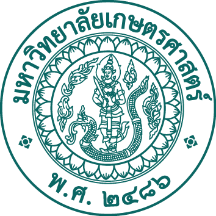 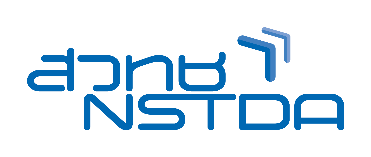 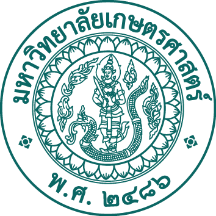 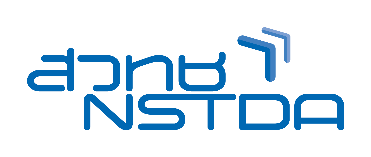 ใบสมัครขอรับทุนโครงการพัฒนาบัณฑิตวิจัยคุณภาพสูงด้านวิทยาศาสตร์และเทคโนโลยี 
ประจำปีการศึกษา 2565ส่วนที่ 1 ข้อมูลผู้สมัคร1. อาจารย์มหาวิทยาลัยเกษตรศาสตร์	1.1 ประวัติส่วนตัวชื่อ-นามสกุล ..........(ภาษาไทย)......................................................................................................	ชื่อ-นามสกุล ..........(ภาษาอังกฤษ).................................................................................................อายุ ............. ปี (นับถึงวันที่ปิดรับสมัคร หากเกิน 58 ปี หรือในกรณีที่เป็นผู้ที่ได้รับการขยายอายุราชการหรือต่อสัญญาจ้างเมื่อมีอายุครบ 60 ปีขึ้นไป ต้องได้รับความเห็นชอบจากหัวหน้าภาควิชาให้อาจารย์ที่ได้รับทุนใช้สถานที่และเครื่องมือ จนกว่านิสิตจะสำเร็จการศึกษา)  วุฒิการศึกษาสูงสุด ....................... รหัสอาจารย์ ............... ตำแหน่งวิชาการ ............................... สังกัดภาควิชา ..................................................... คณะ ................................................................. วิทยาเขต ............................................. เบอร์โทรศัพท์มือถือที่ติดต่อได้ ........................................ Email: ………………….......................................................................................................................1.2 ผลงานตีพิมพ์ในวารสารวิชาการระดับนานาชาติ ย้อนหลัง 5 ปี ที่ไม่ใช่ผลงานวิทยานิพนธ์
เพื่อสำเร็จการศึกษาของอาจารย์ จำนวน .............. เรื่อง 
(โปรดแนบเอกสารประกอบการพิจารณาตามรายละเอียดดังตาราง)1.3 ประสบการณ์ด้านการเป็นอาจารย์ที่ปรึกษาวิทยานิพนธ์ (ระบุเฉพาะที่เป็นประธานกรรมการ/อาจารย์ที่ปรึกษาวิทยานิพนธ์หลัก)    1) ระดับปริญญาโท    สำเร็จการศึกษาแล้ว ............... คน  กำลังศึกษาอยู่ ............... คน    2) ระดับปริญญาเอก   สำเร็จการศึกษาแล้ว ............... คน  กำลังศึกษาอยู่ ............... คน2. นักวิจัยสำนักงานพัฒนาวิทยาศาสตร์และเทคโนโลยีแห่งชาติ (สวทช.)	2.1 ประวัติส่วนตัวชื่อ-นามสกุล ...........(ภาษาไทย)......................................................................................................ชื่อ-นามสกุล ...........(ภาษาอังกฤษ).................................................................................................อายุ ......... ปี วุฒิการศึกษาสูงสุด ................................ ตำแหน่งวิชาการ ...................................... เบอร์โทรศัพท์มือถือที่ติดต่อได้ .................................. Email: .......................................................	2.2 ประสบการณ์ด้านการวิจัย ………. ปี 	2.3 ประสบการณ์การเป็นหัวหน้าโครงการวิจัยพัฒนาและวิศวกรรม……………………………………………………………………………………………………………………………………….……………………………………………………………………………………………………………………………………….……………………………………………………………………………………………………………………………………….……………………………………………………………………………………………………………………………………….……………………………………………………………………………………………………………………………………….	2.4 ทุนวิจัยที่ได้รับจากแหล่งทุนภายนอก/ภายใน สวทช. ……………………………………………………………………………………………………………………………………….……………………………………………………………………………………………………………………………………….……………………………………………………………………………………………………………………………………….……………………………………………………………………………………………………………………………………….……………………………………………………………………………………………………………………………………….	2.5 ความพร้อมด้านการให้คำปรึกษานิสิต ประสบการณ์/ความเชี่ยวชาญในสาขาที่เกี่ยวข้องกับหัวข้องานวิจัย……………………………………………………………………………………………………………………………………….……………………………………………………………………………………………………………………………………….……………………………………………………………………………………………………………………………………….……………………………………………………………………………………………………………………………………….2.6 ประสบการณ์ด้านการเป็นอาจารย์ที่ปรึกษาวิทยานิพนธ์หลัก/ร่วม     1) ระดับปริญญาโท     สำเร็จการศึกษาแล้ว ............... คน  กำลังศึกษาอยู่ ............... คน    2) ระดับปริญญาเอก   สำเร็จการศึกษาแล้ว ............... คน  กำลังศึกษาอยู่ ............... คน2.7 ผลงานที่ได้รับสิทธิบัตร และ/หรือ ตีพิมพ์ในวารสารวิชาการระดับนานาชาติในฐานข้อมูล ISI หรือ SCOPUS จำนวน .............. เรื่อง (โปรดแนบเอกสารประกอบการพิจารณาตามรายละเอียดดังตาราง)ส่วนที่ 2 ความร่วมมือในการทำวิจัยร่วมกัน ระหว่าง มหาวิทยาลัยเกษตรศาสตร์ และ สวทช.1. อาจารย์มหาวิทยาลัยเกษตรศาสตร์และนักวิจัย สวทช. เคยทำหน้าที่อาจารย์ที่ปรึกษาวิทยานิพนธ์ร่วมกันเพื่อดูแลนิสิตมาก่อนหน้านี้หรือไม่ ยังไม่เคยทำหน้าที่อาจารย์ที่ปรึกษาวิทยานิพนธ์ร่วมกันมาก่อน เคยทำหน้าที่อาจารย์ที่ปรึกษาวิทยานิพนธ์ร่วมกันมาก่อน (โปรดระบุระดับการศึกษา จำนวนนิสิต และโครงการวิจัยที่ได้ดำเนินการและดูแลนิสิตร่วมกัน)………………………………………………………………………………………………………………………………………..………………………………………………………………………………………………………………………………………..……………………………………………………………………………………………………………………………………….. มีความร่วมมือทางวิชาการอื่นๆ ได้แก่…………………………………………………………………………….………………………………………………………………………………………………………………………………….……..…………………………………………………………………………………………………………………………..2. โครงการ/กิจกรรมที่เป็นความร่วมมือหรือเครือข่ายการทำงานร่วมกันระหว่างอาจารย์ที่ปรึกษาวิทยานิพนธ์มหาวิทยาลัยเกษตรศาสตร์และนักวิจัย สวทช. ยังไม่เคยดำเนินการโครงการ/กิจกรรมที่เป็นความร่วมมือกันมาก่อน เคยดำเนินการโครงการ/กิจกรรมที่เป็นความร่วมมือกันมาก่อน ดังนี้1) โครงการ/กิจกรรมที่ดำเนินการแล้วหรืออยู่ระหว่างดำเนินการ (โปรดระบุโครงการหรือกิจกรรมที่ได้ดำเนินการร่วมกัน พร้อมทั้งผลสัมฤทธิ์จากโครงการ/กิจกรรมดังกล่าว มาพอสังเขป)................................................................................................................................................................................................................................................................................................................................................................................................................................................................................................................................................................................................................2) โครงการ/กิจกรรมที่มีแผนจะดำเนินการร่วมกัน (โปรดระบุแผนงานโครงการหรือกิจกรรม พร้อมทั้งผลที่คาดว่าจะได้รับจากโครงการ/กิจกรรมดังกล่าว มาพอสังเขป)............................................................................................................................................................................................................................................................................................................................................................................................................................................................ส่วนที่ 3 ขอบเขตหัวข้องานวิจัยหัวข้องานวิจัยที่ต้องการเสนอขอรับทุน (โปรดระบุเพียง 1 ด้าน เท่านั้น) Functional Food and Food Safety   Herbal Medicine  AI, IoT and Data Science for Agriculture Green Energy and Engineering Quantum Technology Advanced Materials Environmental Science and Climate change Animal Vaccines and Biologics หัวข้ออื่นๆ ที่มีความเชื่อมโยงกับ BCG Economyส่วนที่ 4 ข้อเสนอโครงการวิจัย1. ชื่อโครงการวิจัย (ภาษาไทย)...................................................................................................................(ภาษาอังกฤษ).............................................................................................................2. ที่มาและความสำคัญ…………………………………………………………………………………………………………………………………………………………………………………………………………………………………………………………………………………………………………………………………………………………………………………………………………………………………………………………………………………………………………………………………………………………………………………………………………3. ความเกี่ยวข้องกับหัวข้องานวิจัยที่เลือกเสนอขอรับทุน……………………………………………………………………………………………………………………………………………………………………………………………………………………………………………………………………………………………………………………………………………………………………………………………………………………………………………………………………………………………………………………………………………………………………………………………………………………………………………………………………………………………………………………………………………………………4. วัตถุประสงค์ ……………………………………………………………………………………………………………………………………………………………………………………………………………………………………………………………………………………………………………………………………………………………………………………………………………………………………………………………………………………………………………………………………………………………………………………………………………………………………………………………………………………………………………………………………………………………5. ประโยชน์ที่คาดว่าจะได้รับ……………………………………………………………………………………………………………………………………………………………………………………………………………………………………………………………………………………………………………………………………………………………………………………………………………………………………………………………………………………………………………………………………………………………………………………………………………………………………………………………………………………………………………………………………………………………6. แผนการดำเนินงานวิจัย……………………………………………………………………………………………………………………………………………………………………………………………………………………………………………………………………………………………………………………………………………………………………………………………………………………………………………………………………………………………………………………………………………………………………………………………………………………………………………………………………………………………………………………………………………………………7. เป้าหมายของการโครงการวิจัย (output/outcome)……………………………………………………………………………………………………………………………………………………………………………………………………………………………………………………………………………………………………………………………………………………………………………………………………………………………………………………………………………………………………………………………………………………………………………………………………………………………………………………………………………………………………………………………………………………………8. แหล่งที่มาของทุนวิจัยที่ได้รับ 8.1 ชื่อแหล่งทุน ....................................................................................................................................8.2 ชื่อโครงการวิจัย ..............................................................................................................................8.3 ระยะเวลาดำเนินโครงการวิจัย ……………………………………………………………………………………………(โปรดแนบเอกสารที่เกี่ยวข้อง) 8.4 ชื่อหัวหน้าโครงการวิจัย ..................................................................................................................8.5 ชื่อผู้ร่วมโครงการวิจัยและหน่วยงานที่สังกัด………………………………………………………………………………………………………………………………………………………………………………………………………………………………………………………………………………………………………………………………………………………………………………………………………………………9. กรณีที่โครงการวิจัยเป็นความร่วมมือกับหน่วยงานในต่างประเทศ โปรดระบุชื่อของที่ปรึกษาในต่างประเทศ ...........................................................................................................
ภาควิชา ................................................................. คณะ ...................................................................
หน่วยงาน ……………………………………………………………………… ประเทศ ………………………………………10. ขอบเขตของหัวข้องานวิจัยภายใต้ความร่วมมือ……………………………………………………………………………………………………………………………………………………………………………………………………………………………………………………………………………………………………………………………………………………………………………………………………………………………………………………………………………………………………………………………………………………………………………………………………………………………………………………………………………………………………………………………………………………………………………………………………………………………………………………………………………………………………………………………………………………………………………………………………………………………ส่วนที่ 5 คำรับรองขอรับรองว่าข้อความข้างต้น เป็นความจริงทุกประการ และได้แนบประวัติการศึกษา ความเชี่ยวชาญ ผลงานทางวิชาการ และอื่นๆ ที่เกี่ยวข้อง (CV) มาพร้อมนี้ลงชื่อ.....................................อาจารย์ผู้สมัครขอทุน  ลงชื่อ........................................นักวิจัย สวทช. ผู้สมัครขอทุน(.....................................................)                     (...................................................)วันที่ ....... เดือน ......................... พ.ศ. 2565         วันที่ ....... เดือน ......................... พ.ศ. 2565ปีที่ตีพิมพ์ชื่อผู้แต่งชื่อเรื่องชื่อวารสารฐานข้อมูลสากลฐานข้อมูลสากลฐานข้อมูลสากลปีที่ตีพิมพ์ชื่อผู้แต่งชื่อเรื่องชื่อวารสารISISCOPUSอื่นๆปีที่ตีพิมพ์ชื่อผู้แต่งชื่อเรื่องชื่อวารสารฐานข้อมูลสากลฐานข้อมูลสากลปีที่ตีพิมพ์ชื่อผู้แต่งชื่อเรื่องชื่อวารสารISISCOPUS